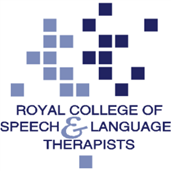 RCSLT Honorary Fellowship Nomination 2022Please complete the form below. Assume that the Honours Committee has no previous knowledge of the nominee. The statement must provide the evidence which will be used to judge the application.CHECKLIST
[  ] is the nomination being sent before the deadline – Monday 20 June 2022?
[  ] have I stuck to the word count of 500 words?
[  ] have I shown the significance and impact of their work?
[  ] is the supporting evidence I am submitting relevant and a maximum of 4 sides of A4?Email completed nomination form to:  Jo Offen, Senior Executive Assistant to the CEO jo.offen@rcslt.org 
Nominee{Insert full name of Nominee}Nominee postal address{Insert postal address of Nominee}Nominee email address{Insert email address of Nominee}Proposer{Insert name of Proposer}Proposer RCSLT membership number{Insert membership number of Proposer}Proposer postal address{Insert postal address of Proposer}Proposer email address{Insert email address of Proposer}Seconder{Insert name of Seconder}Seconder membership number{Insert Membership Number of Seconder}Seconder postal address{Insert postal address of Seconder}Seconder email address{Insert email address of Seconder}Supporting statement (500 words or less)Supporting statement (500 words or less)Please answer the following questions, supplying as much detail as possible in up to 500 words total. Please take care to explain the nominee’s work and its impact so that it is understandable to a reader who doesn’t know them or their specific area of work.Tell us about the key activities that the nominee has either led or provided expert input into.  What was the nominee’s contribution to this work?What was the impact of their contribution and at what level or levels was it felt? For example, what was the impact on the profession, service users, broader population health, meeting the needs of diverse communities, and/or informing and influencing policy? at a local levelat a regional levelat a national levelat an international levelPlease answer the following questions, supplying as much detail as possible in up to 500 words total. Please take care to explain the nominee’s work and its impact so that it is understandable to a reader who doesn’t know them or their specific area of work.Tell us about the key activities that the nominee has either led or provided expert input into.  What was the nominee’s contribution to this work?What was the impact of their contribution and at what level or levels was it felt? For example, what was the impact on the profession, service users, broader population health, meeting the needs of diverse communities, and/or informing and influencing policy? at a local levelat a regional levelat a national levelat an international levelSupporting evidence (maximum 4 sides of A4)Please add to end of this document, or attach as a separate .pdf document.